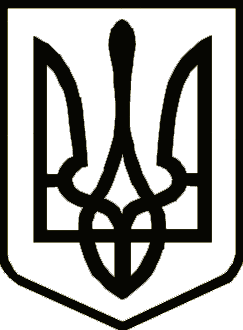 УкраїнаНОСІВСЬКА  МІСЬКА РАДА
Носівського району ЧЕРНІГІВСЬКОЇ  ОБЛАСТІРІШЕННЯ(тридцять п’ята сесія сьомого скликання)12 квітня  2018 року                                                                    №9/35/VІІм.НосівкаПро затвердження звіту про оцінку майна	Відповідно до статті 26 Закону України «Про місцеве самоврядування в Україні», враховуючи акт обстеження комісії Носівської міської ради від 12 березня 2018 року,   міська рада  вирішила:       1. Затвердити звіт про оцінку  вартості дорожнього покриття під’їзду від вул. Ніжинський шлях до території ДНЗ №1 «Барвінок» довжиною 0,150 км,  з метою постановки на баланс Носівської міської ради.(додається)2.Встановити балансову вартість   дорожнього покриття під’їзду від вул. Ніжинський шлях до території ДНЗ №1 «Барвінок» довжиною 0,150 км в розмірі 125 998 грн.3.Контроль за виконанням даного  рішення покласти на комісію з питань житлово-комунального господарства, комунального майна,  благоустрою, архітектури, будівництва, транспорту, зв’язку та сфери послуг. Міський голова                                                                       В.М.Ігнатченко        